Publicado en Madrid el 04/08/2020 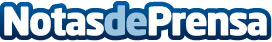 Las ventanas de PVC han llegado para quedarse, según Deventanas.esDesde Deventanas.es, la web muestra las grandes propiedades del PVC para elementos de construcciónDatos de contacto:Alvaro Lopez Para629456410Nota de prensa publicada en: https://www.notasdeprensa.es/las-ventanas-de-pvc-han-llegado-para-quedarse Categorias: Inmobiliaria Interiorismo Construcción y Materiales http://www.notasdeprensa.es